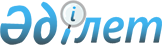 "О присвоении наименований улицам"Решение акима села Шетпе Мангистауского района Мангистауской области от 12 июля 2016 года № 561. Зарегистрировано Департаментом юстиции Мангистауской области от 11 августа 2016 года № 3125.
      Сноска. Заголовок в редакции решения акима села Шетпе Мангистауского района Мангистауской области от 06.11.2017 № 488(вводится в действие по истечении десяти календарных дней после дня его первого официального опубликования).

      Примечание РЦПИ.

       В тексте документа сохранена пунктуация и орфография оригинала.
      В соответствии с подпунктом 4) статьи 14 Закона Республики Казахстан от 8 декабря 1993 года "Об административно-территориальном устройстве Республики Казахстан", с учетом мнения населения соответствующей территории села Шетпе, на основании заключения Мангистауской областной ономастической комиссии от 6 мая 2016 года, аким села Шетпе РЕШИЛ:
      Сноска. В преамбулу внесены изменения на государственном языке, текст на русском языке не меняется в соответствии решением акима села Шетпе Мангистауского района Мангистауской области от 06.11.2017 № 488(вводится в действие по истечении десяти календарных дней после дня его первого официального опубликования).


      1. Присвоить безымянным улицам села Шетпе следующие наименования:
      1) микрорайона Базарлы:
      первая улица- улица имени Шокая Амандыкова;
      вторая улица - улица имени Кызылгула Есенаманова;
      2) микрорайона Жана орпа:
      первая улица – улица имени Бижана Дуйсенбаева;
      вторая улица – улица имени Абдырахмана Шалабаева;
      третья улица – улица имени Ыкыласа Нургалиева;
      четвертая улица – улица имени Орынбая Боранбайулы;
      пятая улица – улица имени Музая Нурпанулы;
      шестая улица - улица имени Ныгымета Изимбергенова;
      3) микрорайона Ащубулак:
      первая улица - улица имени Есмырза Бисенова;
      вторая улица - улица имени Толебая Морханова;
      третья улица - улица имени Издена Байдуллаева;
      четрвертая улица - улица имени Жумахалыка Ерханаева;
      пятая улица - улица имени Кенжегула Исабергенова; 
      шестая улица – улица имени Азанкула Байпакова;
      седьмая улица - улица имени Косбая Елбаева;
      восьмая улица - улица имени Рахмета Космаганбетова;
      девятая улица - улица имени Алтынгали Жумабаева;
      4) микрорайона Шетпе – 1:
      первая улица - улица имени Шанытбая Махамбетова;
      вторая улица - улица имени Жауынбая Дуйсенбаева;
      третья улица - улица имени Наку Бактыбаева;
      четвертая улица - улица имени Каршыга Суйирбайулы;
      пятая улица - улица имени Анеса Жубаева;
      шестая улица - улица имени Изтургана Туржанова;
      седьмая улица - улица имени Кенеса Жумырова;
      5) микрорайона Центральная:
      первая улица – улица имени Арона Отеуова;
      вторая улица – улица имени Койшыгула Жамансарина;
      третья улица – улица имени Кылышбая Куракова;
      четвертая улица - улица имени Бекмырза Жумалиева;
      пятая улица - улица имени Мухаша Кадирова;
      шестая улица – улица имени Жанбыра Битимова;
      6) микрорайона Макаш:
      первая улица – улица имени Бисена Жанбырбаева;
      вторая улица - улица имени Муталлапа Досжанова;
      третья улица – улица имени Айтжана Койшыбаева;
      четвертая улица - улица имени Жанабая Бокембаева;
      7) микрорайона Карашокы:
      первая улица- улица имени Кылыша Балтабаева;
      вторая улица – улица имени Егизтая Дауылбаева;
      третья улица – улица имени Бегейбая Ахметова;
      четвертая улица – улица имени Сансызбая Нурбатырова.
      Сноска. В пункт 1 внесены изменения на государственном языке, текст на русском языке не меняется в соответствии решением акима села Шетпе Мангистауского района Мангистауской области от 06.11.2017 № 488(вводится в действие по истечении десяти календарных дней после дня его первого официального опубликования).


      2. Государственному учереждению "Аппарат акима села Шетпе" обеспечить государственную регистрацию настоящего решения в органах юстиции, его официальное опубликование в информационно-правовой системе "Әділет" и в средствах массовой информации.
      Сноска. В пункт 2 внесены изменения на государственном языке, текст на русском языке не меняется в соответствии решением акима села Шетпе Мангистауского района Мангистауской области от 06.11.2017 № 488(вводится в действие по истечении десяти календарных дней после дня его первого официального опубликования).


      3. Контроль за исполнением настоящего решения возложить на заместителя акима села Казанбаева Е.
      Сноска. В пункт 3 внесены изменения на государственном языке, текст на русском языке не меняется в соответствии решением акима села Шетпе Мангистауского района Мангистауской области от 06.11.2017 № 488(вводится в действие по истечении десяти календарных дней после дня его первого официального опубликования).


      4. Настоящее решение вступает в силу со дня государственной регистрации в органах юстиции и вводится в действие по истечении десяти календарных дней после дня его первого официального опубликования.
					© 2012. РГП на ПХВ «Институт законодательства и правовой информации Республики Казахстан» Министерства юстиции Республики Казахстан
				
      Аким села

М.Муталлапов
